

แบบรับรองจริยธรรมและจรรยาบรรณทางวิชาการ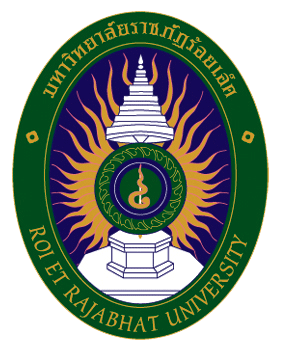 ตอนที่ ๑. สำหรับผู้ขอ	ตามประกาศ ก.พ.อ. กำหนดให้ผู้ขอกำหนดตำแหน่งทางวิชาการเป็นผู้รักษาจริยธรรมและจรรยาบรรณทางวิชาการ ๖ ประการ ข้าพเจ้าผู้เสนอขอกำหนดตำแหน่งทางวิชาการขอยืนยันว่าในการทำผลงานทางวิชาการทุกประเภท	
	๑. ต้องมีความซื่อสัตย์ทางวิชาการ ไม่นำผลงานของผู้อื่นมาเป็นผลงานของตนและไม่ลอกเลียนแบบผลงานของผู้อื่นไม่นำผลงานของตนเองในเรื่องเดียวกันไปเผยแพร่ในวารสารวิชาการมากกว่าหนึ่งฉบับ รวมถึงไม่คัดลอกข้อความใดๆ จากผลงานเดิมของตน โดยไม่อ้างอิงผลงานเดิมตามหลักการวิชาการ ทั้งนี้ ในลักษณะที่จะทำให้เข้าใจผิดว่าเป็นผลงานใหม่	
	๒. ต้องอ้างถึงบุคคลหรือแหล่งที่มาของข้อมูลที่นำมาใช้ในผลงานทางวิชาการของตนเองและแสดงหลักฐานของการค้นคว้า 	
	๓. ต้องไม่คำนึงถึงผลประโยชน์ทางวิชาการจนละเลยหรือละเมิดสิทธิส่วนบุคคลของผู้อื่นและสิทธิมนุษยชน 	
	๔. ผลงานทางวิชาการต้องได้มาจากการศึกษาโดยใช้หลักวิชาการเป็นเกณฑ์ปราศจากอคติ และเสนอผลงานตามความเป็นจริง  ไม่จงใจเบี่ยงเบนผลการวิจัยโดยหวังผลประโยชน์ส่วนตัว หรือต้องการความเสียหายแก่ผู้อื่น และเสนอผลงานตามความเป็นจริงไม่ขยายข้อค้นพบโดยปราศจากการตรวจสอบยืนยันในทางวิชาการ	
	๕. ต้องนำผลงานไปใช้ประโยชน์ในทางที่ชอบธรรมและชอบด้วยกฎหมาย 	
	๖. หากผลงานทางวิชาการมีการใช้ข้อมูลจากการทำการวิจัยในคนหรือสัตว์ ผู้ขอตำแหน่งจะต้องยื่นหลักฐานแสดงการอนุญาตจากคณะกรรมการจริยธรรมการวิจัยของสถาบันที่มีการดำเนินการ	
	ข้าพเจ้าขอรับรองว่า ข้าพเจ้าได้ประพฤติและปฏิบัติตามหลักจริยธรรมและจรรยาบรรณทางวิชาการที่กำหนดไว้ข้างต้น และข้าพเจ้าได้รับทราบผลการละเมิดจริยธรรมและจรรยาบรรณทางวาการดังกล่าว					
						ลงชื่อ..................................................                                                             (....................................................) 					                                 วันที่..........เดือน......................พ.ศ..................ตอนที่ ๒. สำหรับหน่วยงาน 	หน่วยงานได้รับทราบและตรวจสอบในเบื้องต้นแล้ว
						ลงชื่อ..................................................
						     (...............................................) 	
					        ตำแหน่ง.................................................                                                          
                                                          วันที่..........เดือน...............พ.ศ..................